MERIM DOLŽINOOdgovori na spodnja vprašanja. Odgovore zapiši v zvezek s kvadratki. Odgovarjaj v celih povedih.  Pazi na veliko začetnico in končno ločilo.Kaj je v vašem stanovanju najdaljše? V našem stanovanju je najdaljše/i ____________Kaj je v vašem stanovanju najkrajše? 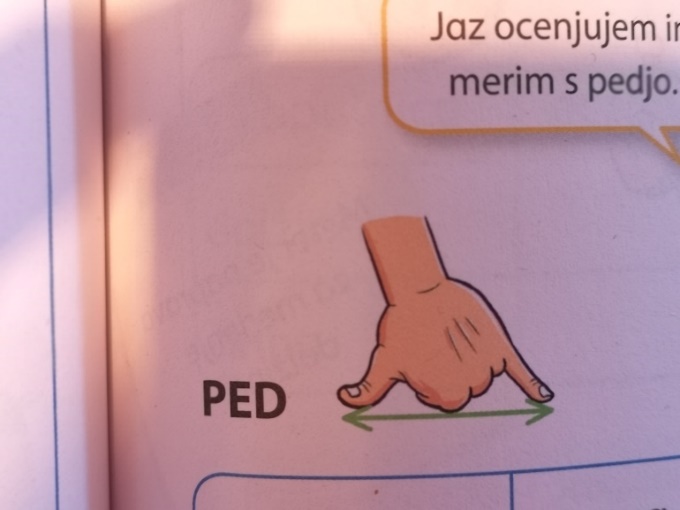 Kaj je v vašem stanovanju najvišje? Kaj je v vašem stanovanju najnižje? Kaj je v vašem stanovanju širše? Kaj je v vašem stanovanju ožje? Najprej OCENI koliko korakov, pedi, pesti, stopal… misliš, da je dolgo in šele nato IZMERI s koraki, pedmi, pestmi,… Ali sta dobila enak razultat?	DA 		NEZakaj? POJASNI.NAVODILA STARŠEMPri tej nalogi bodo otroci vsaj na začetku potrebovali vašo pomoč, saj je to nova snov. Preden začnemo merit s standardno enoto (m, cm), bomo najprej poskusili z nestandardno enoto (pedi, stopala, dlani). Ugotovili bomo, da se meritve razlikujejo glede na to, kdo meritev izvaja  in da tako merjenje ni učinkovito.NAVODILA OTROKOMV zvezek s kvadratki zapiši naslov MERIM DOLŽINO ter odgovori na zgornja vprašanja (6). Odgovarjaj v celih povedih.  Pazi na veliko začetnico in končno ločilo.Potem preriši spodnjo preglednico ter izmeri po navodilih. Prvo oceno/ meritev opraviš ti, za drugo oceno/meritev poprosi nekoga od tvojih (mamo, očeta, sestro, brata….) :Izmeri dolžino dnevne sobe s koraki (najprej oceni, koliko korakov misliš, da je vaša dnevna soba dolga – to zapiši v tabelo pod oceno. Nato s koraki še izmeri, koliko je dolga vaša dnevna soba – to zapiši v tabelo pod meritev).   Izmeri širino vaše jedilne mize s pedmi (najprej oceni, koliko pedi misliš, da je vaša jedilna miza široka – to zapiši v tabelo pod oceno. Nato s pedmi, ki jo imaš na spodnji sliki še izmeri, koliko je vaša jedilna miza široka – to zapiši v tabelo pod meritev). Izmeri širino zvezka karo s prsti (najprej oceni, koliko prstov misliš, da je tvoj zvezek karo širok – to zapiši v tabelo pod oceno. Nato s polaganjem prstov enega zraven drugega iz desne in leve roke, izmeri – to zapiši pod meritev). Izmeri dolžino tvoje postelje z laktmi (roka od dlani do komolca) – (najprej oceni koliko lakti je tvoja postelja dolga in to zapiši pod oceno. Nato izmeri koliko lakti je dolga tvoja postelja in to zapiši pod meritev).Izmeri višino tvoje pisalne mize s pestmi (najprej oceni, koliko pesti potrebuješ za višino tvoje mize in to zapiši v tabelo pod oceno. Nato še izmeri in zapiši dobljen rezultat pod meritev).  DOMAČA NALOGA - LIB2 -  str. 53, Ker boste merili doma, vpišete v prvo tabelo meritve pisalne mize (dolžino, širino in višino), v drugo tabelo pa meritve vhodnih vrat (višina, širina).OCENAOCENAMERITEVMERITEVJAZJAZdolžina dnevne sobeširina jedilne mizeširina karo zvezkaDolžina posteljeVišina stola